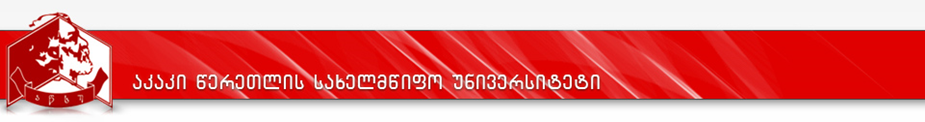 სასწავლო გეგმა2020-2023   წ.წპროგრამის დასახელება: საბაკალავრო Minor პროგრამა - ქიმია№კურსის დასახელებას/კკრდატვირთვის მოცულობა, სთ-შიდატვირთვის მოცულობა, სთ-შიდატვირთვის მოცულობა, სთ-შიდატვირთვის მოცულობა, სთ-შილ/პ/ლ/ჯგსემესტრისემესტრისემესტრისემესტრისემესტრისემესტრისემესტრისემესტრიდაშვების წინაპირობა№კურსის დასახელებას/კკრსულსაკონტაქტოსაკონტაქტოდამლ/პ/ლ/ჯგIIIIIIIVVVIVIIVIIIდაშვების წინაპირობა№კურსის დასახელებას/კკრსულაუდიტორულიშუალედ.დასკვნითი გამოცდებიდამლ/პ/ლ/ჯგIIIIIIIVVVIVIIVIIIდაშვების წინაპირობა123456789101112131415161718ძირითადი სწავლის სფეროს შინაარსის შესაბამისი  სავალდებულო სასწავლო კურსები ძირითადი სწავლის სფეროს შინაარსის შესაბამისი  სავალდებულო სასწავლო კურსები ძირითადი სწავლის სფეროს შინაარსის შესაბამისი  სავალდებულო სასწავლო კურსები ძირითადი სწავლის სფეროს შინაარსის შესაბამისი  სავალდებულო სასწავლო კურსები ძირითადი სწავლის სფეროს შინაარსის შესაბამისი  სავალდებულო სასწავლო კურსები ძირითადი სწავლის სფეროს შინაარსის შესაბამისი  სავალდებულო სასწავლო კურსები ძირითადი სწავლის სფეროს შინაარსის შესაბამისი  სავალდებულო სასწავლო კურსები ძირითადი სწავლის სფეროს შინაარსის შესაბამისი  სავალდებულო სასწავლო კურსები ძირითადი სწავლის სფეროს შინაარსის შესაბამისი  სავალდებულო სასწავლო კურსები ძირითადი სწავლის სფეროს შინაარსის შესაბამისი  სავალდებულო სასწავლო კურსები ძირითადი სწავლის სფეროს შინაარსის შესაბამისი  სავალდებულო სასწავლო კურსები ძირითადი სწავლის სფეროს შინაარსის შესაბამისი  სავალდებულო სასწავლო კურსები ძირითადი სწავლის სფეროს შინაარსის შესაბამისი  სავალდებულო სასწავლო კურსები ძირითადი სწავლის სფეროს შინაარსის შესაბამისი  სავალდებულო სასწავლო კურსები ძირითადი სწავლის სფეროს შინაარსის შესაბამისი  სავალდებულო სასწავლო კურსები ძირითადი სწავლის სფეროს შინაარსის შესაბამისი  სავალდებულო სასწავლო კურსები ძირითადი სწავლის სფეროს შინაარსის შესაბამისი  სავალდებულო სასწავლო კურსები ძირითადი სწავლის სფეროს შინაარსის შესაბამისი  სავალდებულო სასწავლო კურსები 1.1ზოგადი და არაორგანული ქიმია6102509031572/2/2/010-1.2ანალიზური ქიმია6102509031572/2/2/0101.11.3ორგანული ქიმია6102509031572/2/2/0101.11.4ფიზიკური და კოლოიდური ქიმია6102509031572/2/2/0101.1ძირითადი სწავლის სფეროს შინაარსის შესაბამისი  არჩევითისასწავლო კურსებიძირითადი სწავლის სფეროს შინაარსის შესაბამისი  არჩევითისასწავლო კურსებიძირითადი სწავლის სფეროს შინაარსის შესაბამისი  არჩევითისასწავლო კურსებიძირითადი სწავლის სფეროს შინაარსის შესაბამისი  არჩევითისასწავლო კურსებიძირითადი სწავლის სფეროს შინაარსის შესაბამისი  არჩევითისასწავლო კურსებიძირითადი სწავლის სფეროს შინაარსის შესაბამისი  არჩევითისასწავლო კურსებიძირითადი სწავლის სფეროს შინაარსის შესაბამისი  არჩევითისასწავლო კურსებიძირითადი სწავლის სფეროს შინაარსის შესაბამისი  არჩევითისასწავლო კურსებიძირითადი სწავლის სფეროს შინაარსის შესაბამისი  არჩევითისასწავლო კურსებიძირითადი სწავლის სფეროს შინაარსის შესაბამისი  არჩევითისასწავლო კურსებიძირითადი სწავლის სფეროს შინაარსის შესაბამისი  არჩევითისასწავლო კურსებიძირითადი სწავლის სფეროს შინაარსის შესაბამისი  არჩევითისასწავლო კურსებიძირითადი სწავლის სფეროს შინაარსის შესაბამისი  არჩევითისასწავლო კურსებიძირითადი სწავლის სფეროს შინაარსის შესაბამისი  არჩევითისასწავლო კურსებიძირითადი სწავლის სფეროს შინაარსის შესაბამისი  არჩევითისასწავლო კურსებიძირითადი სწავლის სფეროს შინაარსის შესაბამისი  არჩევითისასწავლო კურსებიძირითადი სწავლის სფეროს შინაარსის შესაბამისი  არჩევითისასწავლო კურსებიძირითადი სწავლის სფეროს შინაარსის შესაბამისი  არჩევითისასწავლო კურსები2.1კვლევის ფიზირური და ქიმიური მეთოდები35125453771/2/0/051.42.2ნივთიერების აღნაგობა35125453771/2/0/051.12.3ქვანტური ქიმია35125453771/2/0/051.12.4ბუნებრივ ნაერთთა ქიმია35125453771/1/1/051.32.5გარემოს ქიმია35125453771/2/0/051.22.6მაკრომოლეკულების ქიმია35125453771/1/1/051.32.7ბიოარაორგანული ქიმია35125453771/2/0/051.12.8საყოფაცხოვრებო ქიმია35125453771/2/0/051.32.9მომწამლავ ნივთიერებათა ქიმია35125453771/2/0/051.32.10ბიორგანული ქიმია35125453771/2/0/051.32.11ნავთობისა და ბუნებრივი აირების ქიმია35125453771/1/1/051.32.12პოლიმერული მასალები35125453771/1/1/051.3